Hier sind eine Reihe von Verständnisfragen zum Film ...                                       Name:_________________________Elektrophile Addition Brom an Ethen by Chemie - simpleclub 4:56 minWas bedeutet “elektrophil”?Gib drei Beispiele für Elektrophile an.Bei welchen Typen von Verbindungen findet eine elektrophile Addition statt?4.	Gib die drei Schritte an wie eine elektrophile Addition abläuft.Formuliere die Reaktion von Brom mit Ethin.AKKappenberg
Elektrophile Addition Brom an EthenA70c1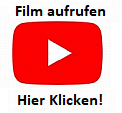 